Čítanie 4. ročník 27.4.2020Úloha1: Pozorne si prečítaj text!Katka a zlá babička     V jeden októbrový deň v škole pani učiteľka povedala deťom. „ Deti, práve je október. Je to mesiac úcty k starším a ja som zvedavá, ako sa správate k svojim starým rodičom. Každý mi o nich niečo povie. Tak začneme od teba, Šimonko.“Ja mám svojich starých rodičov veľmi rád! A aj oni mňa. Môj dedko so mnou rád šantí a babka mi vždy večer porozpráva rozprávku, keď u nich spím.“A tak, ako Šimonko, porozprávali aj ostatné deti o svojich starých rodičoch. Napokon zostala Katka. „Katka, teraz nám ty porozprávaj, ako vychádzaš so svojimi starými rodičmi.“„Ja mám svojho dedka a babku veľmi rada. Nielen preto, že mi kupujú hračky a oblečenie, ale najmä preto, že viem, že aj oni mňa majú veľmi radi a urobili by pre mňa čokoľvek, len aby som bola šťastná.“„Vidím, že máte svojich starých rodičov naozaj veľmi radi“ povedala pani učiteľka. „Teraz každý porozmýšľa o nejakej peknej príhode, ktorú prežil so svojimi starými rodičmi a nakreslí ju. Zajtra si práce vyhodnotíme. Tí, ktorí budú mať úlohu pekne pripravenú, dostanú jednotku.“Deti začali pracovať, ale zazvonilo.  Pobrali sa teda domov a na domácu úlohu to mali dokončiť.Keď sa už Katka blížila k domu, uvidela na chodníku mačku jednej starenky, ktorá bývala blízko nich. O chvíľu stretla aj starenku. Katka si myslela, že je zlá, pretože tak o nej hovorili deti a bála sa jej. Vtom sa jej starenka opýtala. „Katka, nevidela si bielu mačičku? Niekde sa mi stratila a ja ju neviem nájsť.“ Katka len pokrútila hlavou a išla ďalej. Po chvíľke sa otočila a videla starenku, ako smutne sedí na lavičke. Začalo ju hrýzť svedomie, že starenke nepovedala pravdu. Zostala stáť a rozmýšľala, či sa má vrátiť, alebo ísť domov. „Idem domov,“ povedala si napokon Katka. „Veď tá teta je zlá... Ale... čo ak to nie je pravda? A dnes sme si hovorili o úcte k starším,“ napokon sa rozhodla vrátiť sa k starenke.„Teta, ja som vašu mačičku videla. Pomôžem vám ju nájsť!“ Starenka sa potešila, vstala z lavičky a spolu s Katkou hľadali mačičku. Po chvíľke ju Katka zazrela, vzala ju do náručia a podala starenke. Tej sa od radosti rozžiarili oči. „Ďakujem ti, Katka. Keď budeš chcieť, môžeš sa ku mne na mačičku prísť pozrieť. Pravdaže ak ťa pustia tvoji rodičia.“„Teta, a prečo niektoré deti o vás hovoria, že ste zlá?“ opýtala sa Katka. „Vieš, Katka, ja som raz videla dvoch chlapcov, ako sa nepekne správali k svojmu psíkovi. Napomenula som ich, aby to nerobili a odvtedy o mne začali hovoriť, že som zlá:“ „Takže tak to je,“ pomyslela si Katka.Katkini rodičia starenku poznali veľmi dobre a Katku k nej pustili. Starenka bola veľmi milá a Katku si obľúbila. A Katka si obľúbila starenku.A ako vtedy Katka dopadla v škole so svojou úlohou? Čo myslíte deti???Úloha2: 1. Prečo sa deti v škole rozprávali o svojich starých rodičoch?2. Ako ty prejavuješ úctu k svojim starým rodičom?3. Prečo by sme mali prejavovať úctu starým ľuďom a čo by sme si na nich mali vážiť?    Napíš: _______________________________________________________________________________________________________________________________________________4. Ako sa zachovala Katka v príbehu?5. Prečo Katku trápilo svedomie? 6. Nájdi a podčiarkni vety, ktoré vyjadrujú Katkine pocity. Jednu napíš! ________________________________________________________________________________________________________________________________________________________________________7. Prečo si Katka myslela, že stará pani je zlá?8. Mala dôvod sa jej báť, alebo jej nedôverovať?9. Akú úlohu Katka asi doniesla do školy? Ako asi dopadla?Slovenský jazyk  4. ročník 27.4.2020Úloha1: Do viet doplň päť rôznych prídavných mien. Pozoruj, ako sa mení význam vety.Na ulici sme stretli		   muža.Na ulici sme stretli 		   muža.Na ulici sme stretli                       muža.Na ulici sme stretli                       muža.Na ulici sme stretli                       muža.Úloha2: Z textu vypíš prídavné mená.Tulipán je jednou z najkrajších a najpestovanejších okrasných rastlín. Má rôznofarebné  kvety a množstvo tvarov. Poznáme množstvo odrôd. Z cibuľky vyrastá tuhá stonka s kvetom a hladké listy. Kvitne od marca do  mája. Darí sa mu na slnečnom mieste vo vzdušnej pôde........................................................................................................................................................................................................................................................................................................................................................................................Úloha3: Prezri si obrázok a napíš krátky opis narcisu. 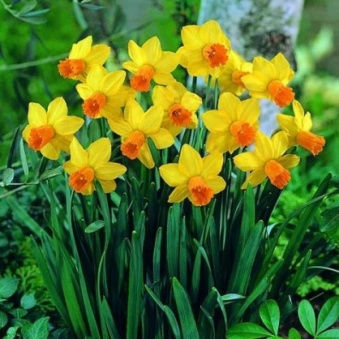 .............................................................................................................................................................................................................................................................................. .